Slepička běhá.                       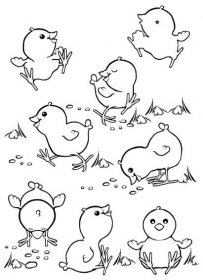 Slepička běhá po dvoře,vajíčko se kutálí v komoře.Slepička kdák! Vajíčko křáp!Máte mi ho panímámo dát!Přišlo jaro.Přišlo jaro, slunce svítí,v zahradách je plno kvítí.Co to ptáci štěbetají?Že vajíčka v hnízdě mají.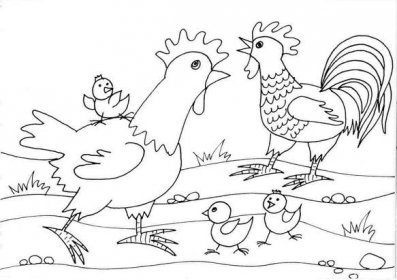 A že taky slepička,snesla bílá vajíčka!